کاربرگ الف/ 5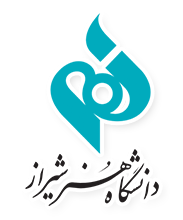 بسمه‌تعالیمعاونت آموزشی و پژوهشیمدیریت امور پژوهشی و فناوری«فرم وضعیت گزارش نهایی طرح پژوهشی»نام و نام‌خانوادگی مجری : ..........................................................................دانشکده/پژوهشکده : ................................................ گروه : ..........................تاریخ ارائة گزارش نهایی به واحد پژوهش: ......./ ........./ ........تاریخ تصویب طرح‌نامه در شورای پژوهشی دانشگاه: ........./ ......../ .........عنوان طرح: ............................................................................................................................................................................................................نوع طرح: خرد و متوسط □  کلان □   نیاز محور □   تولید دانش فنی □در گزارش نهایی طرح موارد زیر براساس راهنمای تدوین گزارش نهایی رعایت شده است:    ساختار (طبق راهنمای نگارش گزارش نهایی طرح‌های پژوهشی دانشگاه) چکیدة فارسی و انگلیسی مشخصات روی جلد و رعایت رنگ مصوب جلد رعایت فاصلة خطوط رعایت نوع قلم‌های فارسی و انگلیسی در صورت فارسی بودن رعایت رسم‌الخط مصوب فرهنگستان زبان و ادب فارسی (نرم‌افزار ویراستیار)  فرم گزارش اولیة اتمام طرح (کاربرگ الف/ 4) گواهی پذیرش مقاله همراه با نسخه‌ای از مقاله ارسال شده تاریخ پذیرش مقاله (پس از تاریخ ارائة طرح به دانشگاه) نسخه‌ای از مقالة چاپ‌شده پذیرش مقاله از مجلة ISC    / مجلة ISI                                                نام و نام‌خانوادگی کارشناس پژوهشی: ...........................................                                                                                           تاریخ و امضاء: ...........................................